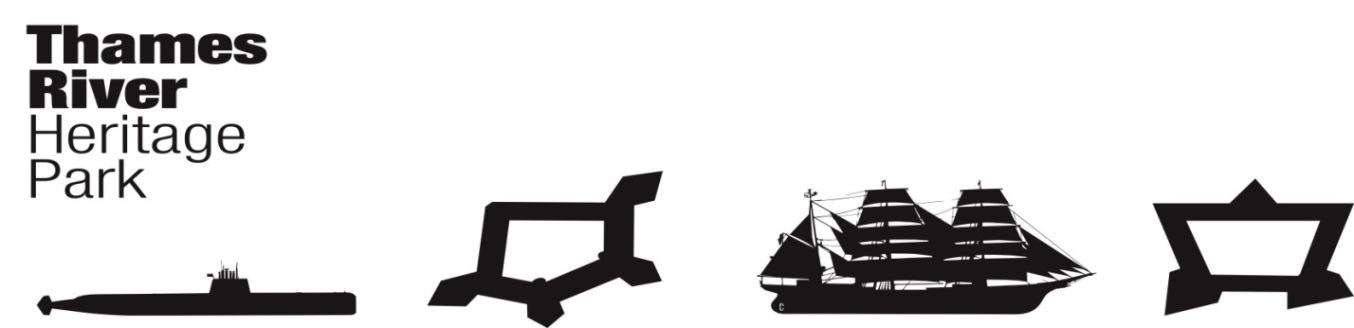 Thames River Heritage ParkTransition Team Meeting Wednesday, March 23, 2016, 8:30AM (0830)Ft Trumbull Conference Center90 Walback StreetNew London, ConnecticutMINUTESAttendance: Chris Cox (Chair), Penny Parsekian, Pamela Aey Adams (Secretary), Brent Eugenides, Juliet Hodge, Marian Galbraith, Paige R. Bronk, Richard Grahn, Capt. Paul WhitescarverI.  Call to Order: C. Cox	Chairman Cox called the meeting to order at 0837II. THRP Chairman’s Report/Announcements	New London St. Patrick’s Parade - Very impressive and great fun! The crowd loved the parade 	and the floats.  The TRHP Water Taxi/Float was nicely done.  Special recognition to Dave 	Crocker who did a nice job of sprucing the boat up for the parade.  Ten members/supporters of the 	TRHP Transition Team rode in the boat.  C. Cox reports it was “Sun-will-come-up-tomorrow” 	stuff!	UCONN Avery Point Maritime Studies Group is putting together a History Trail of the Thames 	Maritime area. They plan to tell the stories of the maritime history of the state of Connecticut 		including in the Groton and New London Area.  Stories of area Sea Captains, the history of the 	Oystering Industry, History, Health of the River, Food Sources and much more.  The TRHP will 	work with UCONN on this endeavor.III. Approval of Minutes February 24, 2016 – P. Adams	MM: M. Galbraith – Approve as presented.	MS: P. Bronk	Vote:  All in favorIV. Fiduciary Report – J. Butler (J. Butler is away, B. Eugenides provided report) 	Brent Eugenides sent out Excel Spreadsheet on the current TRHP Financial Status.  	To date:  Total Receipts:    $45,500.00	                Total Expenses:  $14,681.39		  Balance:              $30,818.61	M. Galbraith reported that there is one unpaid bill for the Documentation fee for each of the two 	vessels @ $162 /vessel = $324.	M. Galbraith also noted that the MOU had been signed with CONNDOT for the reimbursement of 	$100,000 to repair the Water Taxi. The $100,000 also covers water taxi operations, including 	marketing and preparing the launches for service TRHP will bill CONNDOT once each phase of 	the work is done.  CONNDOT will reimburse TRHP in 30 days.	P. Bronk asked when the next $10,000 payment from the municipalities is due.  M.  Galbraith said 	that last year, payments were made in late FY15 and early FY16.  It would be preferable if 	payments could be made in FY17.  Invoices sent out to the municipal CEO’s on 	March 3, 2016.	M. Galbraith and P. Bronk suggested that a presentation should be made to the Groton City 	Council asking for their contribution of $10,000.  A letter should also be prepared for the Council 	which should include TRHP Goals, Progress and the Benefit to the Community.  Include the 	“Ask” in the letter.	R. Grahn asked if the TT was comfortable that the current funding the TT has is enough to cover 	getting the boats ready for summer.  M. Galbraith said that the existing funding will be enough to 	cover one boat.  The $100,000 CONNDOT funding will cover the second boat but, that is a 	reimbursement so, the TT has to cover expenses up front.V. Committee Reports	A. Organization Committee – Chair: Juliet Hodge		Nothing to report at this time.	B. Governance Committee – Chair: Joe Selinger		MM: P. Parsekian - To approve By-Laws as revised.		MS: P. Adams		Vote: All in favor	C. Finance Committee – Chair:  Brent Eugenides		Covered under Fiduciary Report. The Water Taxi Budget will be discussed later in 			meeting.	D. Communications & Programming Committee – Chair: Penny Parsekian		TRHP Event @ Garde Arts			First version of TRHP Map has been drafted.  Some changes still need to be 				made. (Sample copy passed around.)  The Eastern CT Regional Tourism District 			(ECRTD) provided some of the photos for the map.			C. Cox handed out a brochure with the brief history of the park and key areas of 				interest.  The TRHP Map and brochure will be handed out at the Garde Arts 				Event.			65 People are already registered for the Event.			Volunteers needed to staff the table at the entrance – P. Adams, J. Hodge 				volunteered along with D. Donovan.  P. Parsekian may assist to hand out 				brochures.			A Social Media “How To” sheet will be prepared to hand out explaining how to 				leverage social media marketing dollars for all sites in the TRHP.			All other TT Members should be in the Oasis Room circulating and speaking 				with the guests and site managers.			The Mayors will give “Welcome” speeches and M. Galbraith will also provide 				update on Water Taxi Operator.  If all of the Operator contracts have been 				worked out, the Operator will be introduced at the event.  (P. Bronk wanted to 				make certain that all of the issues/concerns and financial issues have been 				worked out and agreed to before the Operator is introduced.)  M. Galbraith 				noted that J. Butler has been in touch with J. Selinger regarding contract 				verbiage. 				Tentative Agenda:				Introduction				Welcome from the Mayors				TRHP Overview					What is special about the TRHP.  					What it can accomplish.				Water Taxi Status					Intro of Operator				Park Development Status				Next Steps		P. Whitescarver asked if invitations went to the Submarine Force Museum Board.  P. 			Parsekian believes they did but will verify.		P. Whitescarver pointed out that a member from the Submarine Force Museum BOD 			should be invited to the TT Meetings as the Nautilus Dock will be integral to the TRHP 			operations.		M. Galbraith asked what happened if an invitation that is emailed to a specific individual 			can be forwarded to others.  She is concerned that the responses from others may not be 			recorded as it will look like she keeps responding.		PO Box – P. Parsekian asked of the TT would approve a $35 P.O. Box Rental Fee to 				cover 6 months of a box rental.  TT should not do a full year at this point in 				the event that the TRHP procures an office.  The TT can always rent for another 				6 months if necessary.			MM: P. Adams - To approve the expenditure of $35 to rent a P.O. Box for 6 					months.			MS: C. Cox 			Vote: All in favor		Connecticut Explored magazine is preparing its summer activities edition.  P. Parsekian 				suggests that the TRHP take out a 1/6th page Ad for the Water Taxi.  The cost 				would be $280. This publication has a statewide circulation.			MM: M. Galbraith – Approve $280 for a 1/6 page Advertisement in 				Connecticut Explored Magazine.			MS: C. Cox			Vote: All in favor		Water Taxi Marketing – A Team needs to be built around marketing the Water Taxi.  The 			Water Taxi Operator needs to be involved with social media.  The message is to 				embrace what is here.  Welcome are welcome in this venture. Social Media		Website Hosting – Web Host is stepping back.  The Communications Committee needs 				to find someone to keep up website and embrace Social Media.  P., Parsekian 				will ask Laura, Emily and Rita Rivera for recommendations for a volunteer who 				wants to get involved in this effort.	E. Water Taxi Planning and Operations – Chair: Marian Galbraith		 RFP – Review Committee			An Operator has been selected.  The name of the Operator will not be released 				until all negotiations have been completed.  				The Operator has a USCG Captain’s License and a background in 					Marketing.  				The Operator has an extensive background in operating Water Taxis 					and commercial Launches.				The Operator presented an excellent proposal – very thorough.  				The Proposal was not the least expensive nor was it the most expensive.				The Operator has been very flexible with TRHP in terms of financial 					discussions.			P. Parsekian noted that the Parade was in reality the Kick-Off for the TRHP 				Water Taxi Marketing Campaign. The TT should be keeping the Operator in the 				loop as to everything that is being done for marketing.		Water Taxi – Cost estimates for preparing one vessel will be ~$23,000.  The second 				vessel may need body work.  A piece will be cut out of the side to enable 				Crockers to see structure.  Boat may have been hit on the side.  Current 					estimates indicate that it will take $9,665 to get boat ready and an additional; 				$14,000 fiberglass.			A portion of the funding will have to be paid to Crockers in advance of the 				work.  The rest will be given to Crockers pending the receipt of the 					reimbursement from CONNDOT.			Equipment lists have been prepared including lifejackets, fire extinguishers and 				all equipment necessary to attain USCG Certification. P. Whitescarver 					suggested an AIS (Automated Information System) to let someone know where 				the vessel is.			Insurance for vessels and operation is in process.			Possible ticket prices costs to ride Water Taxi have been suggested ($5 for one 				leg of trip i.e., from New London to Groton or, $10-$15 for Round trip to all 				sites.  Ticket pricing discussion is ongoing.			P. Whitescarver confirmed that the US Navy will take over and maintain dock at 			the Nautilus once construction is complete.		ACOE Permit			Bob Ross met with Army Corps of Engineers (ACOE) regarding requirements 				for permit for Nautilus Dock.  The State may have the funding necessary to 				construct the dock.  Funding has not yet been confirmed by the TT.			Older plans for the Nautilus Dock were sent back to architect for review and to 				see if any newer technologies have been developed to make construction easier.			Possibility of grant money for constructing dock might be available through 				Navy.		MOU – DEEP – Working with Doug Jann from DEEP on MOU for use of the DEEP 				Docks.		MOU – CONNDOT – MOU has been signed and an invoice of $14,000 has been sent to 				DOT.  Payment is expected in 30 days.		US Coast Guard – COI			A Marine Survey has been done.  USCG Inspector Adrian Kavanaugh has seen 				and inspected the vessels in preparation for the COI.  Cockers and Inspector 				Kavanaugh have a list of what needs to be done to certify the vessels.		Agreement with New London – An agreement has been reached with the City for a slip 				and a mooring in New London Harbor.		Discussion about a vehicle shuttle being made available from the Groton Dock to the 			Nautilus until such time as the Nautilus Dock is complete.  One discussion was held with 			DATCO but, their estimate was is cost prohibitive.  It was suggested to talk with Sea Bird 		Enterprises.Good of the Order		Nothing at this timeNext Meeting Date(s)		May 4 @ 0830  (seCTer Office in Groton) 		May 25, 2016 @ 0830 (Fort Trumbull)			June 22, 2016 @ 0830 (Submarine Force Museum – Nautilus – pending approval)		July 27, 2016  @0830 (Fort TrumbullAdjourn @ 0942MM: R. GrahnMS: P. ParsekianRespectfully submitted,Pamela Aey AdamsSecretary